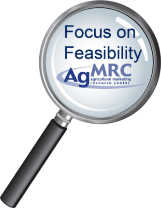 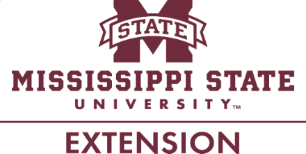 This is a one-day interactive workshop facilitated by the Agricultural Marketing Resource Center (AgMRC) - Iowa State University Extension. The Focus on Feasibility training staff has conducted more than 100 feasibility studies in the past 10+ years.This interactive workshop prepares participants for conducting feasibility studies that adheres to USDA Value Added Producer Grant requirements, among others. Feasibility studies are often a requirement for many grants and loan assistant programs that businesses apply for. This training program will provide attendees with the information and resources they need to understand the methodology used to conduct a feasibility study in a useful and efficient manner.Please consider joining us for our Focus on Feasibility workshop!AgendaThis training is free but pre-registration is required.Registration Link:https://register.extension.msstate.edu/focus-feasibility-trainingFor more information or to register, contact:Becky Smith(662) 325-1793becky.smith@msstate.eduORElizabeth Canales(662) 325-2516Elizabeth.canales@msstate.edu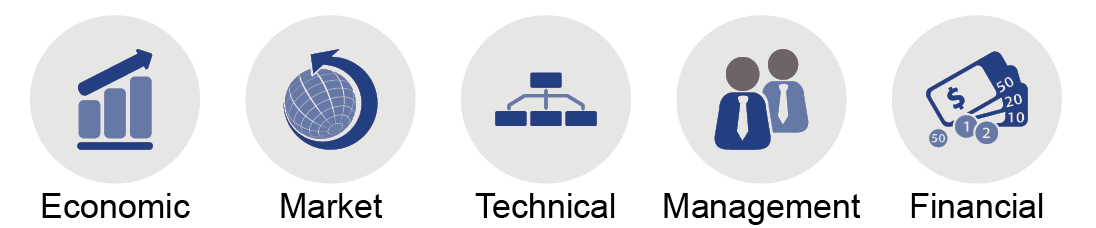 8:30 – 9:00 amSign-In9:00 -  9:30 amIntroductions and Feasibility Studies: What, When, Where and Why9:30 - 10:00 amThe Methodology
 -Presented By: Bob Mortensen10:00 - 10:30 amEconomic Impact Assessment10:30 - 10:45 amBreak10:45 - 11:15 amTechnical Capacity Review
 -Presented By: Connie Hardy11:15 - 12:00 pmFinancial Analysis
 -Presented By: Brian Tapp12:00 - 1:00  pmLunch and Free Time1:00 - 1:30  pmMarket Study
 -Presented By: Connie Hardy1:30 - 2:00 pmManagement Team Review
 -Presented By: Bob Mortensen2:00 - 2:30  pmCase Study – Business Plan Review-Five Teams2:30 - 2:45  pmBreak2:45 - 3:30  pmCase Study – Live Interview3:30 - 4:30  pmBest Practices and Closing Remarks and Questions-Presented By: Bob Mortensen